Délka a její měření -   pracovní list Vyjmenuj 5 druhů  délkových měřidel:_____________________________________________________________
_____________________________________________________________ 2.     Pomocí pravítka urči rozměry učebnice z matematiky :Procvičování délky3. Doplň znaménko větší, menší nebo rovná se (>, <, =):36 400 mm            	            720 dm             	             5 km            5 000 dm	              0,54 dm            	              4.Karolína dostala na památku z dovolené od babičky minci 1 Kč. Měřením na měřidle se stupnicí v milimetrech určila její průměr a poloměr.Jaký je průměr mince? _____________________Jaký je její poloměr? ______________________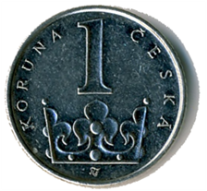 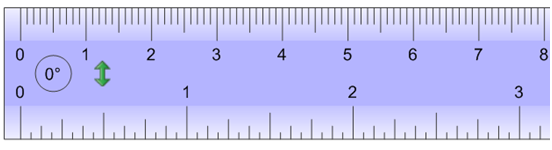 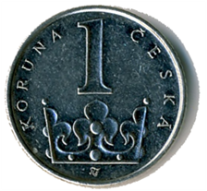 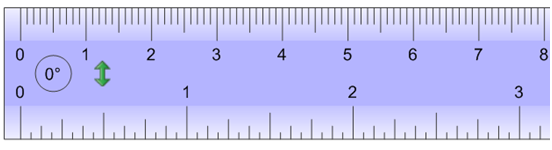 výškašířkatloušťka